Психологический тренинг 2023Для создания благоприятного психологического климата в коллективе, педагоги-психологи нашего ДОУ (Арсагова И.К,, Лазарова А.В.) провели замечательный психологический тренинг общения. Такие формы взаимодействия внутри коллектива – важная составляющая в работе психологической службы детского сада. На тренинге педагоги имеют возможность рефлексировать собственные психические состояния и решать моменты взаимоотношений с сотрудниками. А психологи профессионально и гуманно стараются решать возникающие вопросы и проблемы. Вот такие компетентные формы эффективности работы реализуются в нашем детском саду! 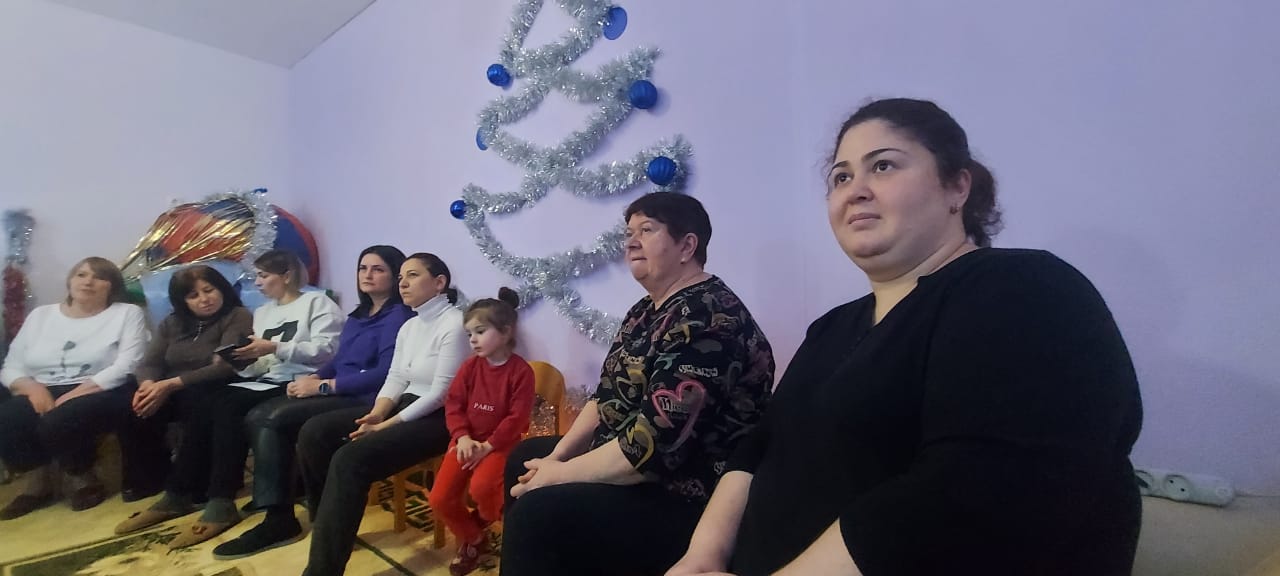 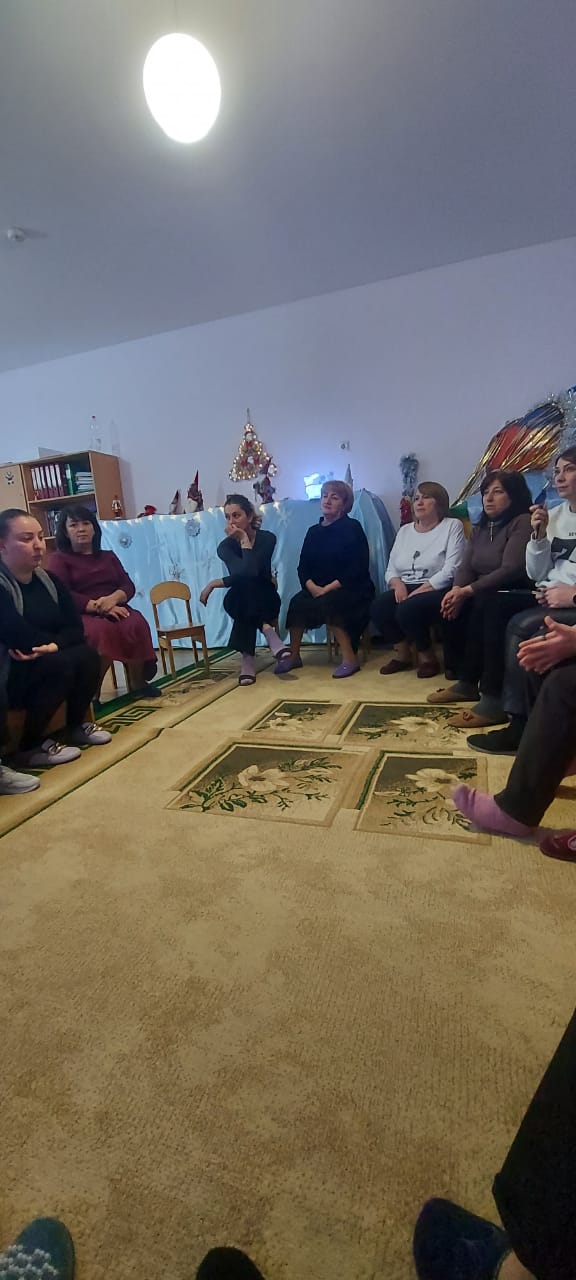 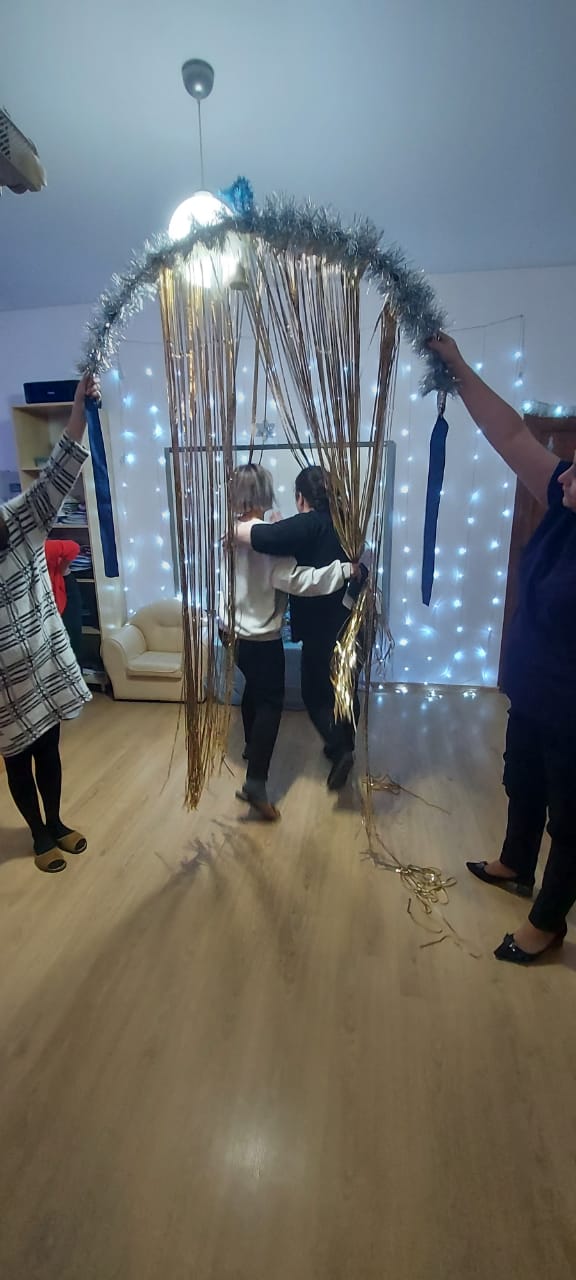 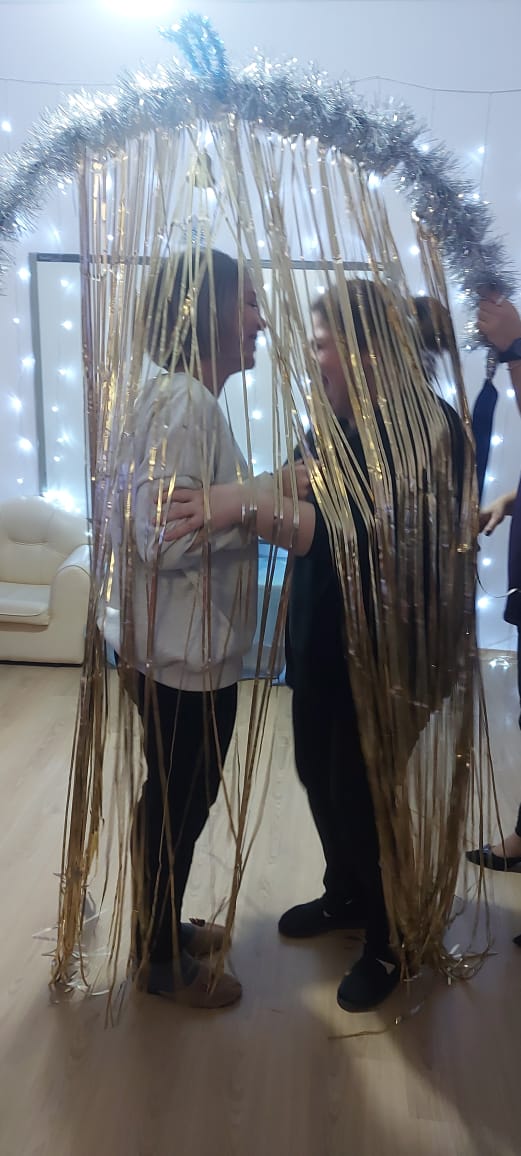 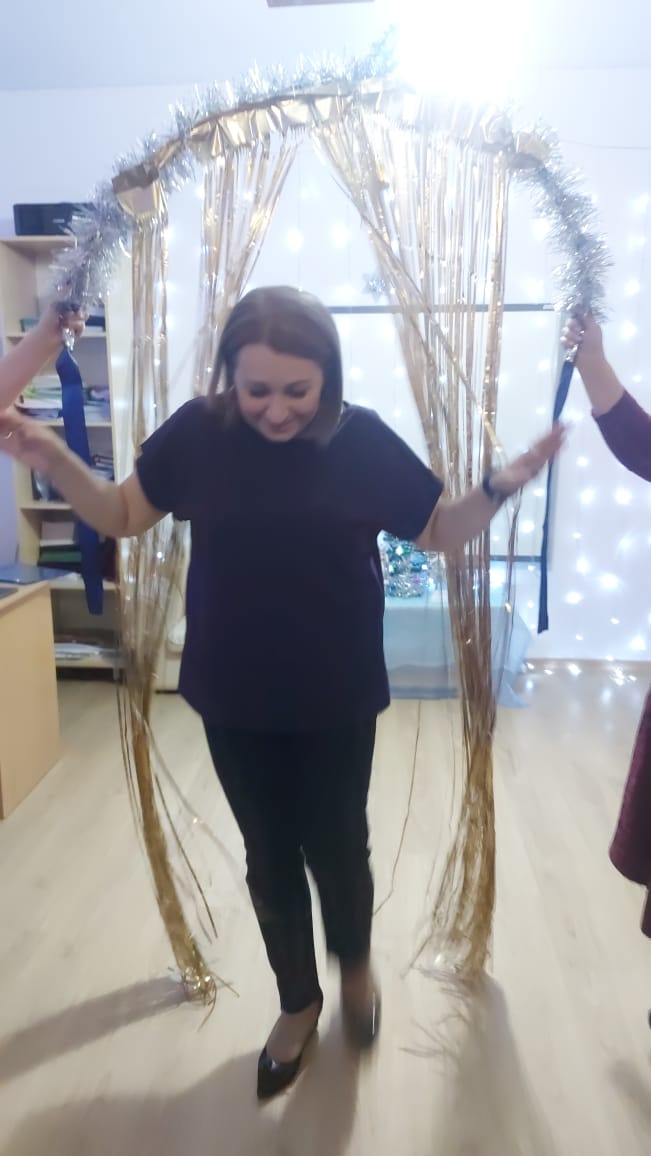 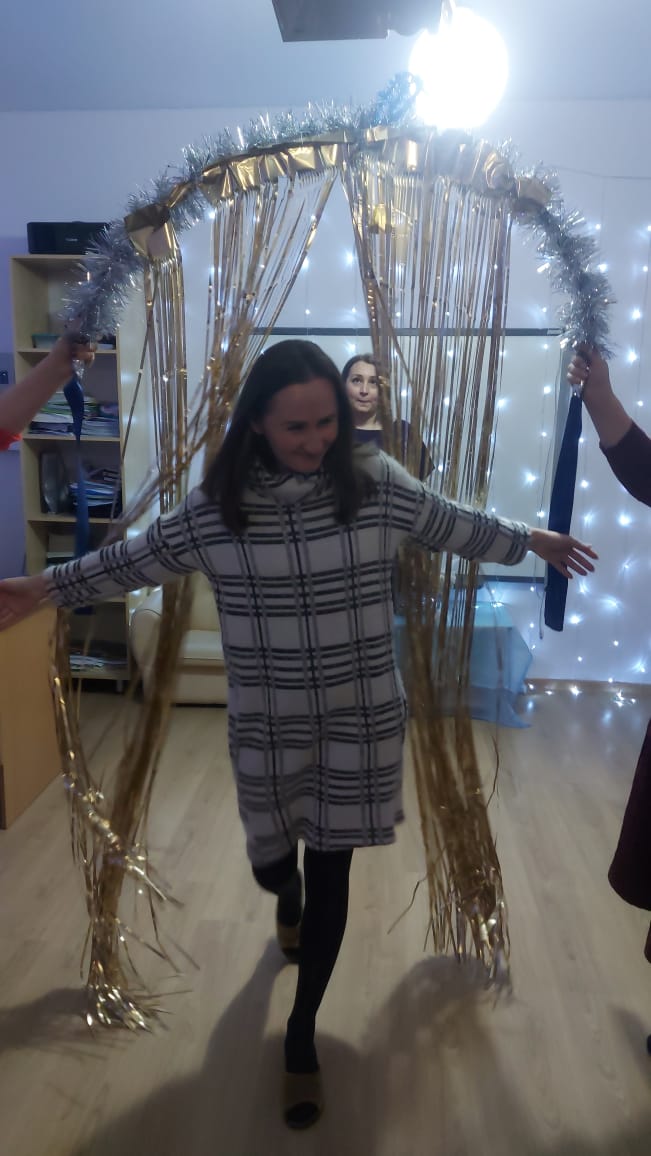 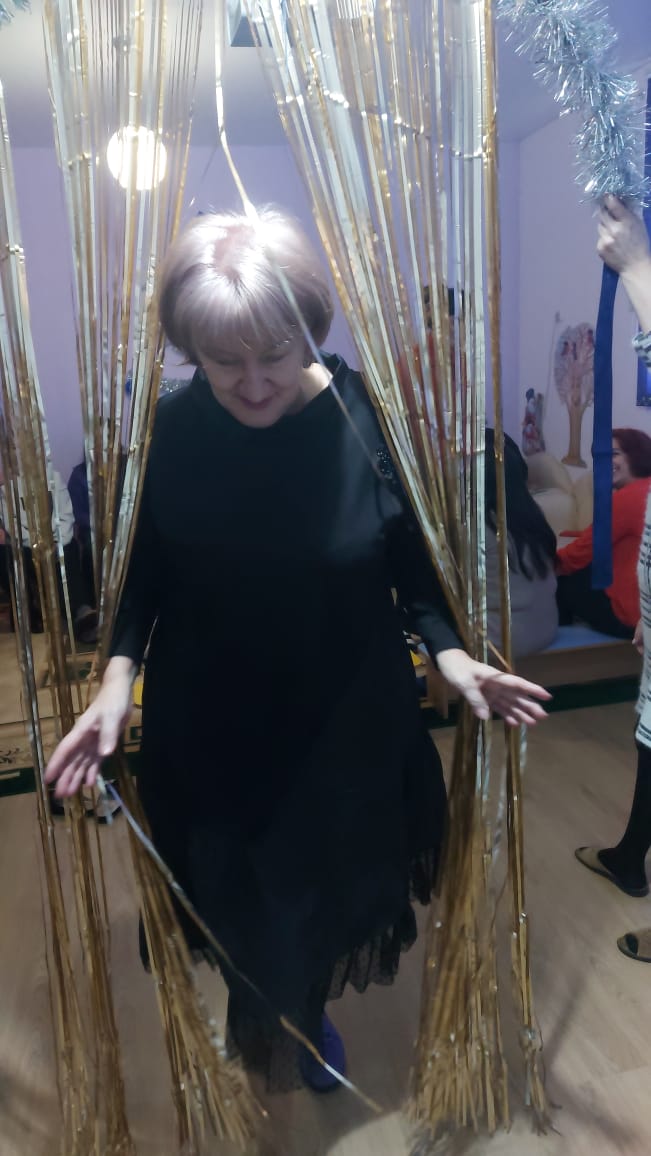 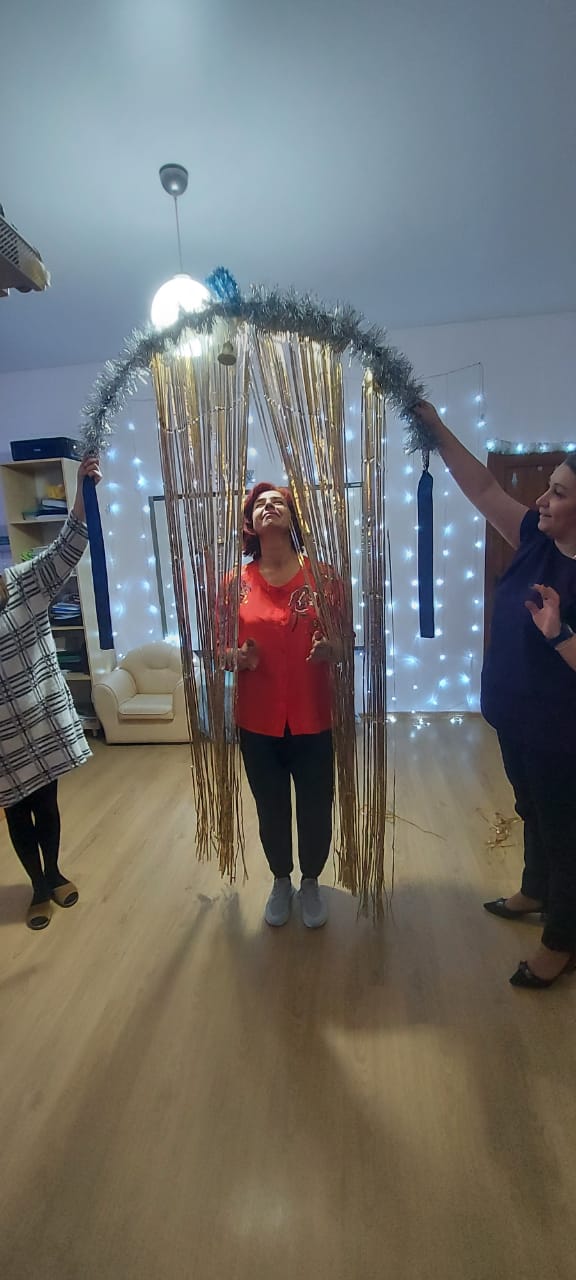 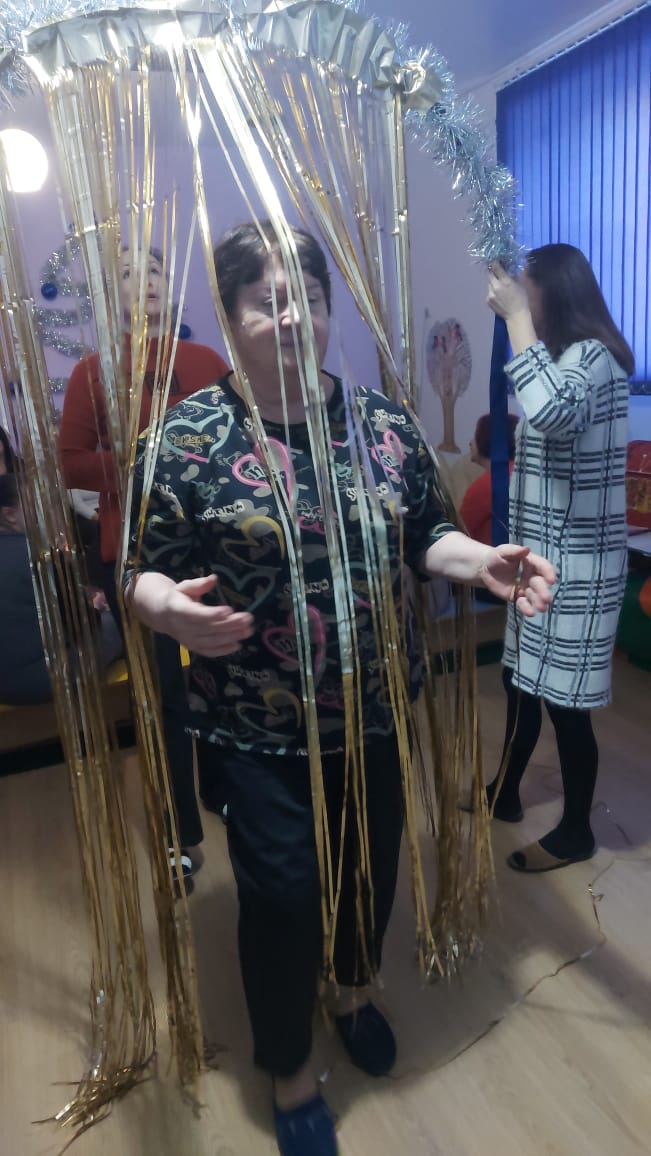 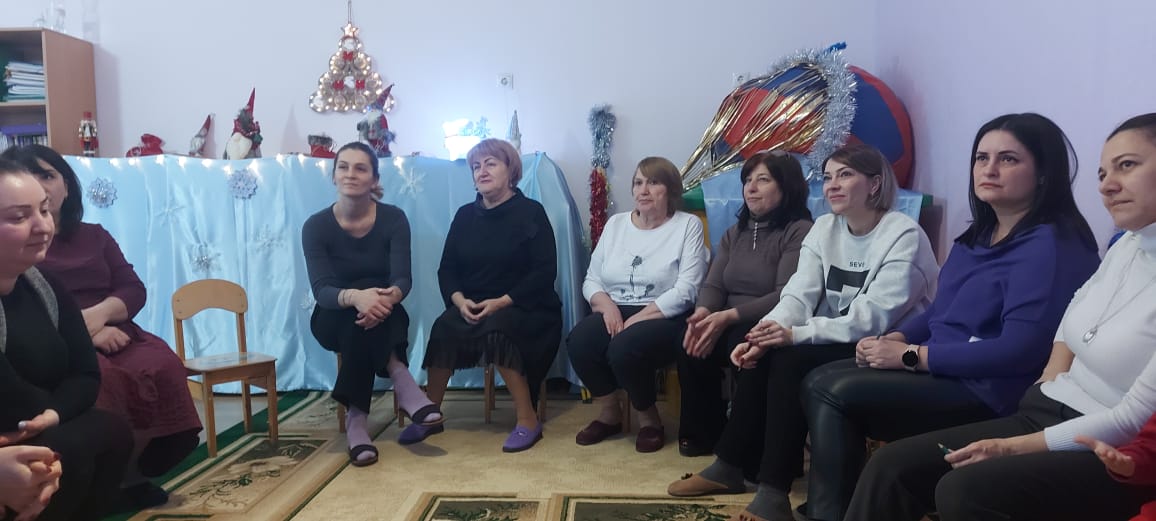 